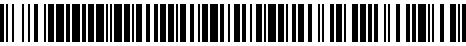 9060/U/2020-HSPH Čj.: UZSVM/U/5852/2020-HSPHČeská republika - Úřad pro zastupování státu ve věcech majetkovýchse sídlem Rašínovo nábřeží 390/42, Nové Město, 128 00 Praha 2,za kterou právně jedná PhDr. Marie Ševelová, ředitelka Územního pracoviště Ústí nad Labem,na základě Příkazu generálního ředitele č. 6/2019, v platném znění,IČO: 69797111,adresa pro zasílání písemností: Úřad pro zastupování státu ve věcech majetkových, Mírové náměstí 3129/36, Ústí nad Labem-centrum, 400 01 Ústí nad Labem(dále jen „objednatel"),aJan Rytířse sídlem Jakubská 676/3, Staré Město, 110 00 Praha 1IČO 16102363DIČ CZ471129017(dále jen „zhotovitel“)uzavírají podle ustanovení § § 2586 a násl. zákona č. 89/2012 Sb., Občanský zákoník, ve znění zákona č. 460/2016 Sb., tutoSmlouvu o dílo  č. 55/2020Čl. I.Předmět dílaZhotovitel se zavazuje provést na svou odpovědnost a svým jménem, řádně a včas pro objednatele dílo nazvané „Výměna 2 ks hořáků plynového kotle HOVAL ST OOP Česká Lípa“, spočívající v:demontáži stávajících hořákůmontáži nových hořáků tak, aby bylo zajištěno vytápění objektu a dodržení emisních limitůúpravě elektrického zapojeníseřízení a uvedení do provozuautorizovaném měření spalin NOx a CO, včetně vyhotovení protokoluekologické likvidaci odpadu,a to v kotelně stavby čp. 389, jež je součástí pozemku parcelní číslo 1752/1 v katastrálním území Česká Lípa, obec Česká Lípa.Čl. II.Místo a doba plnění dílaMístem plnění díla je kotelna ve 4. NP budovy Děčínská čp. 389, Česká Lípa, která je součástí pozemku parcelní číslo 1752/1 v katastrálním území Česká Lípa, obec Česká Lípa.Termín komplexního dokončení díla je 31.srpen 2020.Dílo bude prováděno bez přerušení činnosti organizačních složek státu a osob užívajících stavbu, která je místem plnění díla. Čl. III.Smluvní cenaSmluvní cena díla včetně daně z přidané hodnoty (dále jen „smluvní cena“) činí 363.194,00 Kč (bez DPH 300.160,00 Kč).Smluvní cena je stanovena jako cena nejvýše přípustná a nepřekročitelná v rozsahu cenové nabídky zhotovitele, která je nedílnou součástí této smlouvy.Sjednaná cena zahrnuje veškeré náklady, výdaje, materiál, doprava, náklady za uložení, odvoz a zajištění likvidace odpadu, revize, poplatky, pojištění, režie, provádění průběžného i provedení závěrečného úklidu za všechny práce, služby, dodávky a jiné aktivity nebo činnosti zhotovitele nebo jeho poddodavatelů.Zvýšení smluvní ceny díla dle odst. 1 je možné pouze v případě:víceprací odsouhlasených oběma stranami, přičemž musí být uzavřen dodatek k této smlouvězměny daňových předpisů týkajících se daně z přidané hodnoty, a to o výši, která bude odpovídat takové legislativní změně.V případě, že z jakýchkoliv důvodů nebudou některé sjednané práce a dodávky provedeny, budou tyto méněpráce odečteny od celkové ceny díla.Čl. IV.Platební podmínky a fakturaceSmluvní cenu je objednatel povinen zaplatit bezhotovostně na základě faktury s náležitostmi daňového dokladu vystavené zhotovitelem až po řádném předání díla objednateli. Nezbytnou součástí faktury je protokol o předání díla bez vad a nedodělků podepsaný oběma smluvními stranami a písemné potvrzení o likvidaci odpadu.Objednatel si vyhrazuje právo vrátit fakturu zhotoviteli k vystavení nové faktury, pokud faktura nebude obsahovat náležitosti uvedené v předchozím odstavci. Objednatel si dále vyhrazuje právo vrátit fakturu zhotoviteli, pokud fakturovaná částka přesáhne smluvní cenu stanovenou v této smlouvě nebo provedené dílo nebudou odpovídat kvalitou či rozsahem dílu podle smlouvy.Faktura bude vystavena se splatností 28 kalendářních dnů ode dne jejího doručení objednateli.Platba za fakturu bude provedena bankovním převodem na účet zhotovitele.Fakturace i platba budou prováděny v české měně v souladu s platnými daňovými předpisy.Zálohy objednatel neposkytuje.	Čl. V.Kontrola provádění dílaObjednatel je oprávněn kontrolovat provádění díla, včetně provádění nepřetržitého dohledu a svolávat kontrolní dny v průběhu provádění díla. Účast zhotovitele na kontrolních dnech je povinná. Zjistí-li objednatel, že zhotovitel provádí dílo v rozporu s povinnostmi vyplývajícími ze smlouvy nebo obecně závazných právních předpisů nebo státní normy, je objednatel oprávněn dožadovat se toho, aby zhotovitel odstranil vady a dílo prováděl řádným způsobem. Jestliže zhotovitel tak neučiní ani v dodatečné přiměřené lhůtě, jedná se o podstatné porušení smlouvy, které opravňuje objednatele k odstoupení od této smlouvy.Čl. VI.Předání a převzetí dílaLhůta komplexního dokončení díla bude ze strany zhotovitele splněna a dílo bude předáno objednateli až po odstranění všech zjištěných vad a nedodělků, a to dnem podpisu objednatele do protokolu o převzetí díla bez vad a nedodělků. Za objednatele podepíše protokol vedoucí oddělení Hospodářské správy OOP Česká Lípa. Tato osoba je zároveň oprávněna jednat jménem objednatele ve věcech technických.Objednatel je povinen protokol o převzetí díla podepsat nejpozději následující pracovní den po dni, ve kterém se přesvědčil o řádném odstranění všech vad či nedodělků.Při podpisu protokolu o převzetí díla bez vad a nedodělků je zhotovitel povinen na použité materiály předat veškeré atesty sledovaných parametrů, záruční listy a návody k údržbě. Čl. VII.Záruční dobaZhotovitel poskytuje na veškeré části díla záruku v délce 24 měsíců. Záruční doba běží ode dne předání řádně dokončeného díla bez vad a nedodělků objednateli. Počátek a konec záruční doby bude uveden v protokolu o předání a převzetí díla.Záruční lhůta neběží po dobu, po kterou objednatel nemohl předmět díla užívat pro vady díla, za které zhotovitel odpovídá.Zjistí-li objednatel v záruční době vadu díla, je povinen ji bez zbytečného odkladu písemně u zhotovitele reklamovat. V reklamaci musí být vada díla řádně popsána.Za včas uplatněnou reklamaci díla se považuje reklamace odeslaná objednatelem nejpozději v poslední den v této smlouvě sjednané záruční lhůty.Nejpozději třetí pracovní den po doručení písemné reklamace objednatele je zhotovitel povinen dostavit se k protokolárnímu ohledání a posouzení vady reklamovaného díla. Tento protokol musí obsahovat stanovisko zhotovitele, zda reklamovanou vadu uznává a termín jejího bezplatného odstranění dohodnutý s objednatelem či zda reklamovanou vadu neuznává.Práce na odstranění objednatelem řádně reklamované a zhotovitelem uznané vady díla je zhotovitel povinen zahájit nejpozději druhý pracovní den po jejím uznání.Nedostaví-li se zhotovitel k protokolárnímu ohledání a posouzení reklamované vady do 10 pracovních dnů po doručení reklamace či do 24 hodin v případě havárie nebo práce na odstranění objednatelem řádně reklamované a zhotovitelem uznané vady nezahájí do 10 pracovních dnů po jejím uznání, je objednatel oprávněn zajistit odstranění vady jiným subjektem a vyúčtovat vzniklé náklady zhotoviteli. Smluvní pokutu je zhotovitel povinen hradit do dne zahájení prací jinou osobou.Čl. VIII.Povinnosti zhotovitele a sankceZhotovitel se zavazuje provést dílo vlastním jménem a na vlastní odpovědnost, v nejvyšší kvalitě, odpovídající účelu smlouvy a právním předpisům.Zhotovitel se zavazuje po celou dobu plnění smlouvy respektovat ustanovení této smlouvy, dodržovat příslušné právní předpisy, normy a technologické postupy. Zhotovitel odpovídá za dodržení všech předpisů, týkajících se bezpečnosti práce a ochrany zdraví při práci a požární ochrany. Zhotovitel je povinen v případech, kdy to bude vyžadovat bezpečnost práce nebo ochrana života, zdraví a majetku, zajistit před zahájením díla potřebné úkony pro jejich zabezpečení.Zhotovitel je povinen na své náklady a na svou odpovědnost v průběhu realizace předmětu smlouvy udržovat čistotu a pořádek ve všech prostorách a prostranstvích, které budou v souvislosti s plněním díla znečištěny, a dále se zavazuje provést závěrečný úklid těchto dotčených prostor a prostranství.Zhotovitel se zavazuje odvést a zajistit likvidaci všech odpadů a nečistot vzniklých jeho pracemi při plnění předmětu této smlouvy v souladu s příslušnými právními předpisy. Odpad vzniklý při plnění předmětu této smlouvy bude neprodleně odvážen na skládku. Původcem odpadu, který při plnění předmětu této smlouvy vznikne, je zhotovitel. Zhotovitel odpovídá za třídění odpadů dle Katalogu odpadů stanoveného právním předpisem a je povinen zajistit likvidaci tohoto odpadu postupem dle příslušných právních předpisů.Zhotovitel prohlašuje, že se v plném rozsahu seznámil s rozsahem a povahou díla, že jsou mu známy veškeré technické, kvalitativní a jiné podmínky nezbytné k realizaci díla a že disponuje takovými kapacitami a odbornými znalostmi, které jsou k provedení díla nezbytné.Zhotovitel je povinen zajistit si pro provedení díla nezbytný materiál a zavazuje se provést dílo za použití pouze nového materiálu.Veškeré potřebné nářadí si je povinen zajistit zhotovitel sám v potřebné kvalitě.Zhotovitel odpovídá za škody způsobené vadností díla.V případě, že zhotovitel použije byť i jen k plnění určité části díla poddodavatele, odpovídá objednateli za plnění poskytnuté poddodavatelem, jako by toto plnění poskytoval zhotovitel sám.Zhotovitel se zavazuje mít po celou dobu platnosti smlouvy sjednáno pojištění povinnosti zhotovitele nahradit škodu třetí osobě, a to s limitem pojistného plnění minimálně ve výši 500 000 Kč a mít zaplacené pojistné. V případě, že dojde k porušení této smluvní povinnosti, zhotovitel se zavazuje uhradit objednateli smluvní pokutu ve výši 50 000 Kč. Úhradou smluvní pokuty není dotčeno právo objednatele na náhradu škody v plné výši, tedy i ve výši přesahující smluvní pokutu.Zhotovitel je plně odpovědný za zvolený postup a dodržení kvality a bezpečnosti plnění a dodržení termínu pro komplexní dokončení předmětu této smlouvy (díla) a jejího protokolárního předání objednateli bez vad a nedodělků.Zhotovitel nese plnou odpovědnost za škodu způsobenou objednateli v souvislosti s plněním předmětu této smlouvy a je povinen jakoukoliv škodu objednateli uhradit. Výše náhrady škody nebo výše sankce není omezena.V případě prodlení zhotovitele s povinností zpracovat celé dílo bez vad a nedodělků a předat jej objednateli ve sjednané lhůtě, a to z důvodů ležících na straně zhotovitele, se zhotovitel zavazuje uhradit objednateli smluvní pokutu ve výši 1 000 Kč, a to za každý kalendářní den prodlení až do řádného splnění závazku, nejvýše však ve výši 500 000 Kč. Zaplacením smluvní pokuty nezaniká nárok objednatele na náhradu škody v plné výši.Smluvní pokuty jsou splatné ve lhůtě, která bude zhotoviteli oznámena ve výzvě objednatele k zaplacení, přičemž tato lhůta nebude kratší než 15 dnů ode dne odeslání výzvy k úhradě zhotoviteli.Čl. IX.Povinnosti objednateleObjednatel je povinen zaplatit zhotoviteli smluvní cenu ve výši a způsobem sjednaným v této smlouvě a převzít hotové dílo bez vad a nedodělků.Objednatel je povinen zajistit přístup do místa plnění díla dle dohody se zhotovitelem, a to v případě potřeby po 24 hodin denně 7 dní v týdnu a umožnit připojení zhotovitele na zdroje elektrické energie a zdroje vody z rozvodů uvnitř stavby.Objednatel je povinen bez zbytečného odkladu sdělit zhotoviteli na jeho vyžádání veškeré další informace nezbytné pro splnění předmětu této smlouvy.Objednatel se zavazuje uhradit zhotoviteli z jakékoli neoprávněně neuhrazené části faktury zhotovitele (včetně daně z přidané hodnoty) úrok z prodlení ve výši stanovené příslušným nařízením vlády, kterým se stanoví výše úroků z prodlení.Čl. X.Závěrečná ustanoveníV souvislosti s možnými úpravami státního rozpočtu je objednatel oprávněn zastavit průběh plnění díla anebo smlouvu vypovědět, a to bez jakékoliv sankce či náhrady za nedokončené plnění. Výpověď je účinná okamžikem jejího doručení zhotoviteli. Objednatel se zavazuje, že dílčí plnění poskytnuté před dnem ukončení smlouvy uhradí v souladu se smlouvou.Objednatel může smlouvu vypovědět z jakéhokoliv důvodu, resp. bez udání důvodu, a to s výpovědní dobou 1 měsíc ode dne doručení výpovědi zhotoviteli. Objednatel se zavazuje, že dílčí plnění poskytnuté před dnem ukončení smlouvy uhradí v souladu se smlouvou.Neshodnou-li se smluvní strany na výši dílčího plnění podle předchozích odstavců, bude stanovena soudním znalcem. Náklady na znalečné uhradí zhotovitel. Movité věci, u nichž neproběhla výměna (oprava), předá zhotovitel objednateli v původním stavu.Prodlení zhotovitele se splněním povinnosti předmětu plnění, a to o více jak 10 pracovních dnů, bude považováno za podstatné porušení smlouvy ze strany zhotovitele; v takovém případě je objednatel oprávněn odstoupit od této smlouvy. Odstoupení od smlouvy je účinné okamžikem doručení písemného odstoupení od smlouvy zhotoviteli. Odstoupení od smlouvy se nedotýká povinnosti zhotovitele hradit smluvní pokutu ve výši stanovené ke dni odstoupení.Tato smlouva nabývá platnosti dnem jejího podpisu oběma smluvními stranami.Smluvní strany prohlašují, že smlouva neobsahuje údaje, které by naplňovaly pojmové znaky obchodního tajemství.Tato smlouva nabývá účinnosti dnem zveřejnění v registru smluv podle zákona č. 340/2015 Sb., o zvláštních podmínkách účinnosti některých smluv, uveřejňování těchto smluv a o registru smluv (zákon o registru smluv) Sb., v platném znění. Zveřejnění smlouvy v registru smluv zajistí objednatel.Zhotovitel vyslovuje souhlas s tím, že objednatel v rámci transparentnosti zveřejní smlouvu (včetně případných dodatků) na internetových stránkách objednatele.Změny či doplnění smlouvy je možné činit výhradně formou písemných, vzestupně číslovaných dodatků ke smlouvě podepsaných zástupci smluvních stran.Smlouva je vyhotovena ve čtyřech stejnopisech s platností originálu, z nichž tři obdrží objednatel a jeden zhotovitel.Smluvní strany si smlouvu přečetly, jejímu obsahu rozumí a souhlasí s ním. Na důkaz svého souhlasu připojují své podpisy.V Ústí nad Labem dne  19.5. 2020V Praze dne 25.5.2020Česká republika-Úřad pro zastupovánístátu ve věcech majetkových…………………………….……………………….…………………………….……………………….PhDr. Marie ŠevelováJan Rytířředitelka Územního pracovištěÚstí nad Labem